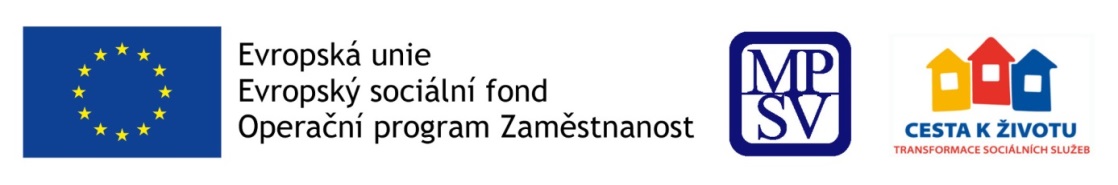 Ministerstvo práce a sociálních věcí Vás srdečně zve na metodický den na témaOdstraňování bariér v životě lidí s mentálním postiženímTermín:	14. 6. 2018Čas:	9:30 – 15:00 hodinMísto:	HOTEL GOLF, PLZEŇSKÁ 103/215A, 150 00 PRAHA 5, prostor Driving range 30Určeno pro: pracovníky krajů, obcí, jejich úřadů, ÚP ČR, ČSSZ a OSSZ a dále pro osoby či organizace spolupracující s těmito úřady (organizace podporující osoby se zdravotním postižením, lidé se zdravotním postižením apod.). Program setkání: specifické potřeby lidí s mentálním postižením,bariéry/problémy lidí s mentálním postižením v běžném životě (komunikace, dostupnost informací),zásady komunikace s člověkem s mentálním postižením,možnosti podpory lidí s mentálním postižením v přirozeném prostředí,možnosti pracovního uplatnění lidí s mentálním postižením,citlivé body při přechodu člověka s mentálním postižením z ústavu do běžného života.Přihlašování: V případě Vašeho zájmu vyplňte prosím formulář zde zvlášť za každého pracovníka z úřadu, a to do 31. května 2018. Spolupracovníci se nepřihlašují na metodický den samostatně, ale skrze úřad, se kterým spolupracují, vždy na formuláři s přihlašovaným pracovníkem úřadu.Organizační informace: V případě dotazů se obracejte na e-mail transformace@mpsv.cz. Těšíme se na setkání s Vámi, realizační tým projektu Život jako každý jiný. Více informací naleznete na 		www.trass.cz 	 		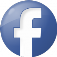 